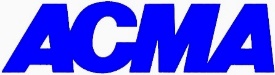 Automotive Component Manufacturers Association of India(Eastern Region)REPLY FORMMr. Vadivelan Gounder									    Phone :  (0657) 2972014 & 2230035ACMA – Eastern Region                                          							           Cell : +91-9931112596   Room No.- 4                                               			  E-mail :  vadivelan.gounder@acma.in   Centre For Excellence, Jubilee Road 					 	  			     acmaer@acma.inJamshedpur – 831001  	      Dear Vadivelan,One day Workshop on “Advance Excel Tools & Techniques”Wednesday, 21st June, 2023 | 10:00am to 5:00pm |The Kannelite, Sakchi, JamshedpurWe are nominating the following personnel from__________________________________ (Name of the Organization):SignatureParticipation Fee per person:Fee per Participant: 	(Members)Rs. 2500 + GST@ 18% = Rs. 2950 /- per participant per company 			Rs. 2000 + GST@18% = Rs. 2360/- for 3 OR more Persons per companyFee per Participant: 	(Non-Members)			Rs.2750 + GST@18% = Rs. 3245 /- per participant per companyNote:	The invoice will be raised as per the above information. Kindly note no changes will be accepted after E- invoice is raised, so please make sure the above information is correct.The Participation Fee is non-refundableThe program is non-residential & Participation will be by prior registration onlyReconfirmation will be sent by ACMANEFT / RTGS Payment has to be credited in the below bank account only: ---------------------------------------------------------------TEAR OFF HERE, ENCLOSE CHEQUE---------------------------------------------------------------------Please find enclosed herewith our at par cheque no._________________ favouring Automotive Component Manufacturers Association of India for Rs._________ towards participation fee of _____________________________________________.TDS has/ has not been deducted, TDS Amount Rs.___________. Company name ______________________.Send payment cheque to: Kind Attn: Mr Vadivelan Gounder, ACMA. Room No. 4, Centre for excellence, Jubilee Road, Jamshedpur-831001S. No.NameDesignationMobile no.EmailNominated byNominated byNominated byNominated byNominated byDetails required to raise InvoiceDetails required to raise InvoicePO number if any to be mentioned on the Invoice Name of the person to whom invoice need to be sent DesignationE-mailCompany NameAddress registered for GSTGST No.Mobile/ Phone NumberBank Details for NEFT/ RTGS: Name of AC Holder: Automotive  Component  Manufacturers Association Of IndiaName of Bank:   IDBI Bank Ltd.                                Branch:     Bistupur, Jamshedpur                          Nature of Bank AC:     Current ACBank AC No.:   017102000025328                             IFSC Code:    IBKL0000017                               ACMA GST No.:    20AAKCA3946Q1ZC